UNDERGRADUATE CURRICULUM COMMITTEE (UCC)
PROPOSAL FORM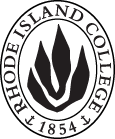 Cover page	scroll over blue text to see further important instructions: please read.N.B. DO NOT USE HIGHLIGHT, please DELETE THE WORDS THAT DO NOT APPLY TO YOUR PROPOSALALL numbers in section (A) need to be completed, including the impact ones. C. Program Proposals   complete only what is relevant to your proposal Delete this whole page if the proposal is not revising, creating, deleting or suspending any progam.D. SignaturesChanges that affect General Education in any way MUST be approved by ALL Deans and COGE Chair.Changes that directly impact more than one department/program MUST have the signatures of all relevant department chairs, program directors, and relevant dean (e.g. when creating/revising a program using courses from other departments/programs). Check UCC manual 4.2 for further guidelines on whether the signatures need to be approval or acknowledgement.Proposals that do not have appropriate approval signatures will not be considered. Type in name of person signing and their position/affiliation.Send electronic files of this proposal and accompanying catalog copy to curriculum@ric.edu and a printed or electronic signature copy of this form to the current Chair of UCC. Check UCC website for due dates.D.1. Approvals:   required from programs/departments/deans who originate the proposal.  may include multiple departments, e.g., for joint/interdisciplinary prposals. A.1. Course or programModern Languages Department Minors: French, Italian, Portuguese, and spanishModern Languages Department Minors: French, Italian, Portuguese, and spanishModern Languages Department Minors: French, Italian, Portuguese, and spanishModern Languages Department Minors: French, Italian, Portuguese, and spanishReplacing A.2. Proposal typeProgram: revision Program: revision Program: revision Program: revision A.3. OriginatorSilvia OliveiraHome departmentModern LanguagesModern LanguagesModern LanguagesA.4. Context and Rationale The Modern Languages Department offers 6 minor degree programs:Four (4) in French, Italian, Portuguese, Spanish, for a total of 18-20 credits including 201, 202 and “10-12 credit hours of additional courses . . . . at the 300-level or above.”  Two (2) in Latin American Studies and Francophone Studies on a flexible interdisciplinary curriculum (“any 6 courses . . . . chosen with the consent of the advisor”).This proposal affects only group a. Minors in French, Italian, Portuguese and Spanish.Given that 200 level courses correspond to the 5th and 6th semesters of language (3rd year), completing a minor is very challenging for students who start learning a language at the 101 level and plan to graduate by the end of their 8th semester (4th year). In order to incentivize more students to declare a minor, the Modern Languages Department proposes the following change to the four minor degree programs: adding FREN/ITAL/PORT/SPAN 115 and eliminating one FREN/ITAL/PORT/SPAN 300 level course from the requirements. The total number of credits remains the same (18-20). The course progression in the minor becomes as follows: FREN/ITAL/PORT/SPAN 115, 201, 202 and 6-8 credit hours of additional courses . . . . at the 300-level or above.FREN/ITAL/PORT/SPAN 115 courses fulfill the Literature requirement of General Education and also the Second Language requirement. With this proposal, 115 will also count for the minor degrees.Note also that FREN, ITAL and PORT 115 are now only being offered in the Spring.The Modern Languages Department offers 6 minor degree programs:Four (4) in French, Italian, Portuguese, Spanish, for a total of 18-20 credits including 201, 202 and “10-12 credit hours of additional courses . . . . at the 300-level or above.”  Two (2) in Latin American Studies and Francophone Studies on a flexible interdisciplinary curriculum (“any 6 courses . . . . chosen with the consent of the advisor”).This proposal affects only group a. Minors in French, Italian, Portuguese and Spanish.Given that 200 level courses correspond to the 5th and 6th semesters of language (3rd year), completing a minor is very challenging for students who start learning a language at the 101 level and plan to graduate by the end of their 8th semester (4th year). In order to incentivize more students to declare a minor, the Modern Languages Department proposes the following change to the four minor degree programs: adding FREN/ITAL/PORT/SPAN 115 and eliminating one FREN/ITAL/PORT/SPAN 300 level course from the requirements. The total number of credits remains the same (18-20). The course progression in the minor becomes as follows: FREN/ITAL/PORT/SPAN 115, 201, 202 and 6-8 credit hours of additional courses . . . . at the 300-level or above.FREN/ITAL/PORT/SPAN 115 courses fulfill the Literature requirement of General Education and also the Second Language requirement. With this proposal, 115 will also count for the minor degrees.Note also that FREN, ITAL and PORT 115 are now only being offered in the Spring.The Modern Languages Department offers 6 minor degree programs:Four (4) in French, Italian, Portuguese, Spanish, for a total of 18-20 credits including 201, 202 and “10-12 credit hours of additional courses . . . . at the 300-level or above.”  Two (2) in Latin American Studies and Francophone Studies on a flexible interdisciplinary curriculum (“any 6 courses . . . . chosen with the consent of the advisor”).This proposal affects only group a. Minors in French, Italian, Portuguese and Spanish.Given that 200 level courses correspond to the 5th and 6th semesters of language (3rd year), completing a minor is very challenging for students who start learning a language at the 101 level and plan to graduate by the end of their 8th semester (4th year). In order to incentivize more students to declare a minor, the Modern Languages Department proposes the following change to the four minor degree programs: adding FREN/ITAL/PORT/SPAN 115 and eliminating one FREN/ITAL/PORT/SPAN 300 level course from the requirements. The total number of credits remains the same (18-20). The course progression in the minor becomes as follows: FREN/ITAL/PORT/SPAN 115, 201, 202 and 6-8 credit hours of additional courses . . . . at the 300-level or above.FREN/ITAL/PORT/SPAN 115 courses fulfill the Literature requirement of General Education and also the Second Language requirement. With this proposal, 115 will also count for the minor degrees.Note also that FREN, ITAL and PORT 115 are now only being offered in the Spring.The Modern Languages Department offers 6 minor degree programs:Four (4) in French, Italian, Portuguese, Spanish, for a total of 18-20 credits including 201, 202 and “10-12 credit hours of additional courses . . . . at the 300-level or above.”  Two (2) in Latin American Studies and Francophone Studies on a flexible interdisciplinary curriculum (“any 6 courses . . . . chosen with the consent of the advisor”).This proposal affects only group a. Minors in French, Italian, Portuguese and Spanish.Given that 200 level courses correspond to the 5th and 6th semesters of language (3rd year), completing a minor is very challenging for students who start learning a language at the 101 level and plan to graduate by the end of their 8th semester (4th year). In order to incentivize more students to declare a minor, the Modern Languages Department proposes the following change to the four minor degree programs: adding FREN/ITAL/PORT/SPAN 115 and eliminating one FREN/ITAL/PORT/SPAN 300 level course from the requirements. The total number of credits remains the same (18-20). The course progression in the minor becomes as follows: FREN/ITAL/PORT/SPAN 115, 201, 202 and 6-8 credit hours of additional courses . . . . at the 300-level or above.FREN/ITAL/PORT/SPAN 115 courses fulfill the Literature requirement of General Education and also the Second Language requirement. With this proposal, 115 will also count for the minor degrees.Note also that FREN, ITAL and PORT 115 are now only being offered in the Spring.The Modern Languages Department offers 6 minor degree programs:Four (4) in French, Italian, Portuguese, Spanish, for a total of 18-20 credits including 201, 202 and “10-12 credit hours of additional courses . . . . at the 300-level or above.”  Two (2) in Latin American Studies and Francophone Studies on a flexible interdisciplinary curriculum (“any 6 courses . . . . chosen with the consent of the advisor”).This proposal affects only group a. Minors in French, Italian, Portuguese and Spanish.Given that 200 level courses correspond to the 5th and 6th semesters of language (3rd year), completing a minor is very challenging for students who start learning a language at the 101 level and plan to graduate by the end of their 8th semester (4th year). In order to incentivize more students to declare a minor, the Modern Languages Department proposes the following change to the four minor degree programs: adding FREN/ITAL/PORT/SPAN 115 and eliminating one FREN/ITAL/PORT/SPAN 300 level course from the requirements. The total number of credits remains the same (18-20). The course progression in the minor becomes as follows: FREN/ITAL/PORT/SPAN 115, 201, 202 and 6-8 credit hours of additional courses . . . . at the 300-level or above.FREN/ITAL/PORT/SPAN 115 courses fulfill the Literature requirement of General Education and also the Second Language requirement. With this proposal, 115 will also count for the minor degrees.Note also that FREN, ITAL and PORT 115 are now only being offered in the Spring.A.5. Student impactThis change will incentivize more students to declare minors in MODLANThis change will incentivize more students to declare minors in MODLANThis change will incentivize more students to declare minors in MODLANThis change will incentivize more students to declare minors in MODLANThis change will incentivize more students to declare minors in MODLANA.6. Impact on other programs A.7. Resource impactFaculty PT & FT: No changeNo changeNo changeNo changeA.7. Resource impactLibrary:No changeNo changeNo changeNo changeA.7. Resource impactTechnologyNo changeNo changeNo changeNo changeA.7. Resource impactFacilities:No changeNo changeNo changeNo changeA.8. Semester effectiveFall 2019  A.9. Rationale if sooner than next Fall A.9. Rationale if sooner than next FallA.10. INSTRUCTIONS FOR CATALOG COPY:  This single file copy must include ALL relevant pages from the college catalog, and show how the catalog will be revised.  (1) Go to the “Forms and Information” page on the UCC website. Scroll down until you see the Word files for the current catalog. (2) Download ALL catalog sections relevant for this proposal, including course descriptions and/or other affected programs.  (3) Place ALL relevant catalog copy into a single file. Put page breaks between sections and delete any catalog pages not relevant for this proposal. (4) Using the track changes function, revise the catalog pages to demonstrate what the information should look like in next year’s catalog.  (5) Check the revised catalog pages against the proposal form, especially making sure that program totals are correct if adding/deleting course credits. If new copy, indicate where it should go in the catalog. If making related proposals a single catalog copy that includes all is acceptable. Send as a separate file along with this form.A.10. INSTRUCTIONS FOR CATALOG COPY:  This single file copy must include ALL relevant pages from the college catalog, and show how the catalog will be revised.  (1) Go to the “Forms and Information” page on the UCC website. Scroll down until you see the Word files for the current catalog. (2) Download ALL catalog sections relevant for this proposal, including course descriptions and/or other affected programs.  (3) Place ALL relevant catalog copy into a single file. Put page breaks between sections and delete any catalog pages not relevant for this proposal. (4) Using the track changes function, revise the catalog pages to demonstrate what the information should look like in next year’s catalog.  (5) Check the revised catalog pages against the proposal form, especially making sure that program totals are correct if adding/deleting course credits. If new copy, indicate where it should go in the catalog. If making related proposals a single catalog copy that includes all is acceptable. Send as a separate file along with this form.A.10. INSTRUCTIONS FOR CATALOG COPY:  This single file copy must include ALL relevant pages from the college catalog, and show how the catalog will be revised.  (1) Go to the “Forms and Information” page on the UCC website. Scroll down until you see the Word files for the current catalog. (2) Download ALL catalog sections relevant for this proposal, including course descriptions and/or other affected programs.  (3) Place ALL relevant catalog copy into a single file. Put page breaks between sections and delete any catalog pages not relevant for this proposal. (4) Using the track changes function, revise the catalog pages to demonstrate what the information should look like in next year’s catalog.  (5) Check the revised catalog pages against the proposal form, especially making sure that program totals are correct if adding/deleting course credits. If new copy, indicate where it should go in the catalog. If making related proposals a single catalog copy that includes all is acceptable. Send as a separate file along with this form.A.10. INSTRUCTIONS FOR CATALOG COPY:  This single file copy must include ALL relevant pages from the college catalog, and show how the catalog will be revised.  (1) Go to the “Forms and Information” page on the UCC website. Scroll down until you see the Word files for the current catalog. (2) Download ALL catalog sections relevant for this proposal, including course descriptions and/or other affected programs.  (3) Place ALL relevant catalog copy into a single file. Put page breaks between sections and delete any catalog pages not relevant for this proposal. (4) Using the track changes function, revise the catalog pages to demonstrate what the information should look like in next year’s catalog.  (5) Check the revised catalog pages against the proposal form, especially making sure that program totals are correct if adding/deleting course credits. If new copy, indicate where it should go in the catalog. If making related proposals a single catalog copy that includes all is acceptable. Send as a separate file along with this form.A.10. INSTRUCTIONS FOR CATALOG COPY:  This single file copy must include ALL relevant pages from the college catalog, and show how the catalog will be revised.  (1) Go to the “Forms and Information” page on the UCC website. Scroll down until you see the Word files for the current catalog. (2) Download ALL catalog sections relevant for this proposal, including course descriptions and/or other affected programs.  (3) Place ALL relevant catalog copy into a single file. Put page breaks between sections and delete any catalog pages not relevant for this proposal. (4) Using the track changes function, revise the catalog pages to demonstrate what the information should look like in next year’s catalog.  (5) Check the revised catalog pages against the proposal form, especially making sure that program totals are correct if adding/deleting course credits. If new copy, indicate where it should go in the catalog. If making related proposals a single catalog copy that includes all is acceptable. Send as a separate file along with this form.A.10. INSTRUCTIONS FOR CATALOG COPY:  This single file copy must include ALL relevant pages from the college catalog, and show how the catalog will be revised.  (1) Go to the “Forms and Information” page on the UCC website. Scroll down until you see the Word files for the current catalog. (2) Download ALL catalog sections relevant for this proposal, including course descriptions and/or other affected programs.  (3) Place ALL relevant catalog copy into a single file. Put page breaks between sections and delete any catalog pages not relevant for this proposal. (4) Using the track changes function, revise the catalog pages to demonstrate what the information should look like in next year’s catalog.  (5) Check the revised catalog pages against the proposal form, especially making sure that program totals are correct if adding/deleting course credits. If new copy, indicate where it should go in the catalog. If making related proposals a single catalog copy that includes all is acceptable. Send as a separate file along with this form.Old (for revisions only)New/revisedC.1. EnrollmentsC.2. Admission requirementsC.3. Retention requirementsC.4. Course requirements for each program optionFrench MinorRequirementsThe minor in French consists of 18-20 credit hours, as follows:Coursesand 10-12 credit hours of additional courses in French at the 300-level or above.Total Credit Hours: 18-20Italian MinorRequirementsThe minor in Italian consists of 18-20 credit hours, as follows:Coursesand 10-12 credit hours of additional courses in Italian at the 300-level or above.Total Credit Hours: 18-20Portuguese MinorRequirementsThe minor in Portuguese consists of 18-20 credit hours, as follows:Coursesand 10-12 credit hours of additional courses in Portuguese at the 300-level or above.Total Credit Hours: 18-20Spanish MinorRequirementsThe minor in Spanish consists of 18-20 credit hours, as follows:Coursesand 10-12 credit hours of additional courses in Spanish at the 300-level or above.Total Credit Hours: 18-20French MinorRequirementsThe minor in French consists of 18-20 credit hours, as follows:Coursesand 6-8credit hours of additional courses in French at the 300-level or above.Total Credit Hours: 18-20Italian MinorRequirementsThe minor in Italian consists of 18-20 credit hours, as follows:Coursesand 6-8 credit hours of additional courses in Italian at the 300-level or above.Total Credit Hours: 18-20Portuguese MinorRequirementsThe minor in Portuguese consists of 18-20 credit hours, as follows:Coursesand 6-8 credit hours of additional courses in Portuguese at the 300-level or above.Total Credit Hours: 18-20Spanish MinorRequirementsThe minor in Spanish consists of 18-20 credit hours, as follows:Coursesand 6-8 credit hours of additional courses in Spanish at the 300-level or above.Total Credit Hours: 18-20C.5. Credit count for each program option18-2018-20C.6. Other changes if anyC.7  Program goalsNeeded for all new programsNamePosition/affiliationSignatureDateEliani BasileChair of Modern LanguagesEarl SimsonDean of Faculty of Arts and Sciences